   MES M.K MACKAR PILLAY COLLEGE FOR ADVANCED STUDIES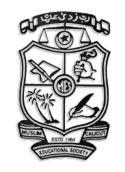                          Edathala North, Aluva PO, Pin: 683 561TIME TABLE FOR MODEL EXAMINATION, DECEMBER 2023            Programme:  B.Com FT & CA              Semester     :  OneTIME TABLE FOR MODEL EXAMINATION, DECEMBER 2023            Programme  :  B. Sc Bioinformatics             Semester       :  OneTIME TABLE FOR MODEL EXAMINATION, DECEMBER 2023                Programme  :  BBA                Semester       :  OneTIME TABLE FOR MODEL EXAMINATION, DECEMBER 2023               Programme  :  M Com                Semester       :  OneTIME TABLE FOR MODEL EXAMINATION, DECEMBER 2023             Programme  :  M. Com               Semester       :  ThreeDateCourseTime04/12/2023English09.30 to 12.3005/12/2023Second Language09.30 to 12.3006/12/2023Dimensions and Methodology of Business Studies09.30 to 12.3007/12/2023Banking and Insurance09.30 to 12.3008/12/2023Corporate Regulations & Administration09.30 to 12.3011/12/2023Financial Accounting I09.30 to 12.30DateCourseTime04/12/2023English09.30 to 12.3005/12/2023Introduction to Information Technology09.30 to 12.3006/12/2023Research Methodology09.30 to 12.3007/12/2023Introduction to cell biology09.30 to 12.3008/12/2023Fundamentals of genetics09.30 to 12.30DateName of CourseTime04/12/2023English09.30 to 12.3005/12/2023Principles and Methodology of Management09.30 to 12.3006/12/2023Business Accounting09.30 to 12.3007/12/2023Fundamentals of Business Mathematics09.30 to 12.3008/12/2023Fundamentals of Business Statistics09.30 to 12.30DateCourseTime04/12/2023Specialized Accounting09.30 to 12.3005/12/2023Organizational Behavior09.30 to 12.3006/12/2023Marketing Management09.30 to 12.3007/12/2023Management Optimization Techniques09.30 to 12.3008/12/2023Methodology for Social science research09.30 to 12.30DateCourseTime04/12/2023Strategic financial management09.30 to 12.3005/12/2023Income tax law and practice09.30 to 12.3006/12/2023Security analysis and portfolio management09.30 to 12.3007/12/2023Total Quality Management09.30 to 12.30